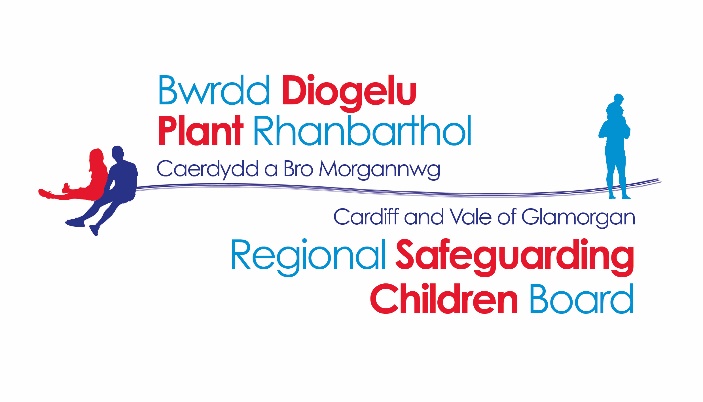 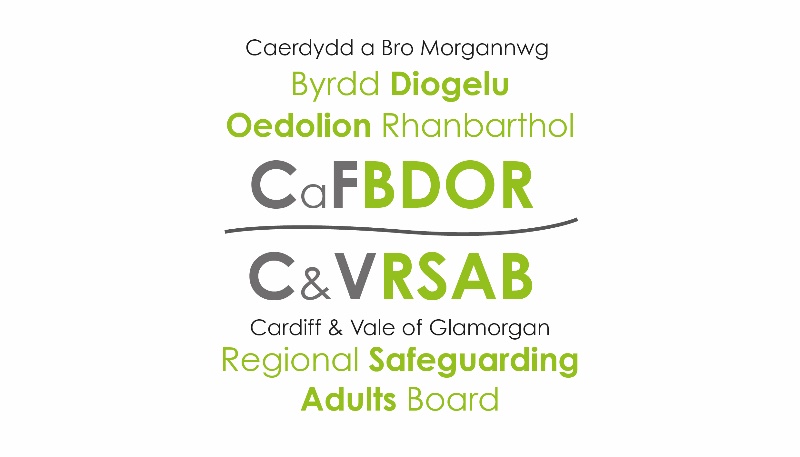 Cardiff & Vale of Glamorgan Regional Safeguarding BoardsNational Safeguarding Week11th – 15th November 2019Programme of Events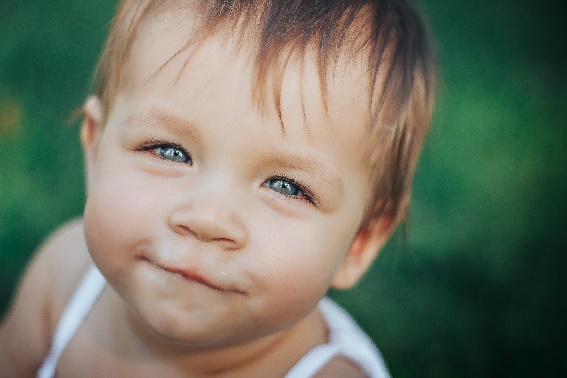 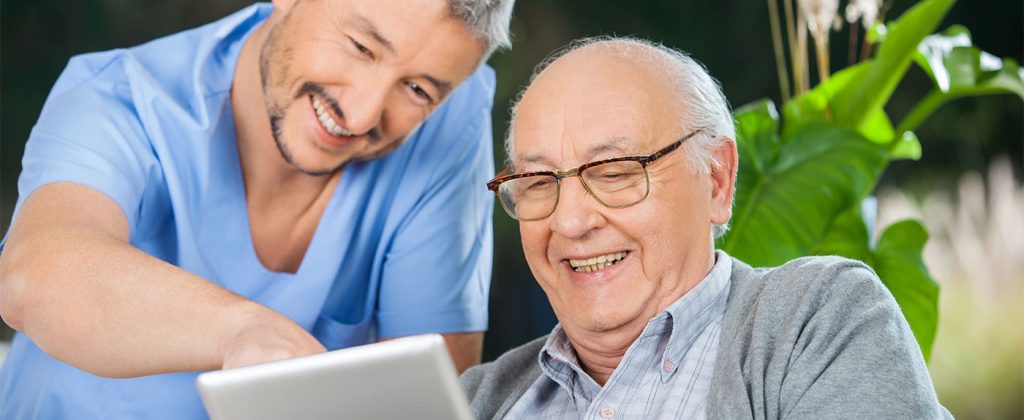 Monday 11th November 2019Monday 11th November 2019Monday 11th November 2019Monday 11th November 2019Monday 11th November 2019TimeName of Event & DescriptionTarget audienceVenueTo book/Contact details12:00 – 16:30National Event:Launch of the Wales Safeguarding ProceduresRegional Safeguarding Boards and PartnersTemple of Peace, King Edward VII Avenue, Cardiff, CF10 3AP Safeguarding Boards Business Unitcardiffandvalersb@cardiff.gov.uk08:30 – 16:00Information Stands(Raising awareness around prevention of domestic abuse)Open to the public, staff and practitionersConcourse, University Hospital of Wales, CardiffOpen EventTuesday 12th November 2019Tuesday 12th November 2019Tuesday 12th November 2019Tuesday 12th November 2019Tuesday 12th November 2019TimeName of Event & DescriptionTarget audienceVenueTo book/Contact details9:30 – 16:00Crime Prevention & Safety Awareness Roadshow / Information Stands(To raise awareness of scams, swindles, personal safety, security of personal property, knife crime and domestic abuse etc).Students, staff and members of the public.Viriamu Jones Gallery, Main Foyer, Cardiff University, Main Building, Park Place, CF10 3ATWilliam Farnham,Cardiff Neighbourhood WatchWilliam.Farnham@south-wales.pnn.police.ukORSafeguarding Boards Business Unitcardiffandvalersb@cardiff.gov.uk 13:30 – 14:30NSPCC Workshop:  Working with Children who have Experienced Trauma(To demonstrate how NSPCC staff can support children/young people and their families who have experienced trauma. Trauma being the experience of an event by a child or young person that is emotionally painful or distressing, which can result in lasting emotional and or physical effects. We will explore how trauma informed practice can support children  and promote safeguarding)Practitioners and members of the public(social works, teachers, nursery staff and members of the public)NSPCC Offices, Diane Engelhardt House, Unit 2, Treglown Court, Dowlais Road, Cardiff, CF24 5LQFiona Stevens02920108080 15:00 – 16:00NSPCC Workshop:  Working with Children who have Experienced TraumaPractitioners and members of the public(social works, teachers, nursery staff and members of the public)NSPCC Offices, Diane Engelhardt House, Unit 2, Treglown Court, Dowlais Road, Cardiff, CF24 5LQFiona Stevens02920108080 Wednesday 13th November 2019Wednesday 13th November 2019Wednesday 13th November 2019Wednesday 13th November 2019Wednesday 13th November 2019TimeName of Event & DescriptionTarget audienceVenueTo book/Contact details10:00 – 14:00Young People’s ConferenceChildren from years 7, 8 & 9 from Secondary Schools in Cardiff & Vale of GlamorganMotorpoint Arena, Cardiff, CF10 2EQSafeguarding Education reps from Cardiff & Vale9:30 – 15.30Crime Prevention & Safety Awareness Roadshow / Information stands(To raise awareness of scams, swindles, personal safety, security of personal property, knife crime and domestic abuse etc).Students, staff and members of the public.School of Management Building, Cardiff Metropolitan University, Llandaff Campus, Western Avenue, CF5 2YBWilliam Farnham,Cardiff Neighbourhood WatchWilliam.Farnham@south-wales.pnn.police.ukORSafeguarding Boards Business Unitcardiffandvalersb@cardiff.gov.ukThursday 14th November 2019Thursday 14th November 2019Thursday 14th November 2019Thursday 14th November 2019Thursday 14th November 2019TimeName of Event & DescriptionTarget audienceVenueTo book/Contact details9.00 – 13:00Domestic Abuse WorkshopPractitionersMemo Centre, Gladstone Road, Barry, CF62 8NA  Safeguarding Boards Business Unitcardiffandvalersb@cardiff.gov.uk11:00 – 14:00Crime Prevention & Safety Awareness Roadshow (To advise people to be aware of scams, cold callers, personal safety, home security, car theft etc).Students, staff and members of the publicDrawing Room, Insole Court, Llandaff, Cardiff, CF5 2LNWilliam Farnham,Cardiff Neighbourhood WatchWilliam.Farnham@south-wales.pnn.police.uk 14:00 – 16:30Presentation on County Lines/CuckooingThe Older People’s Groups/Sheltered Schemes and ResidentsGolau Caredig, Gladstone Road, Barry, CF62 7AZSafeguarding Boards Business Unitcardiffandvalersb@cardiff.gov.uk18:00Presentation on Domestic Abuse, Exploitation and Gang Culture.(The event will look at the different forms of domestic abuse, exploitation and gang culture and will also feature the ‘Fearless’ Video and the White Ribbon Project)Primarily Neighbourhood Watch Coordinators (but also open to anyone else who may be interested)Civic Centre, Holton Road, Barry, CF63 4RUStacey Evans, Safer Vale Partnership01446 450200safervale@south-wales.pnn.police.uk Monday 25th November 2019Monday 25th November 2019Monday 25th November 2019Monday 25th November 2019Monday 25th November 2019TimeName of Event & DescriptionTarget audienceVenueTo book/Contact details13:45 – 17:0017:00International Day for the Elimination of Violence Against Women and White Ribbon Day:Cross-Party Stakeholder EventCandlelight VigilPractitionersSenedd, Pierhead Street, Cardiff Bay, CF99 1NAwalesoffice@nfwi-wales.org.uk 08:30 – 16:00Information Stands(Raising awareness around prevention of domestic abuse)Open to the public and staffConcourse, University Hospital of Wales, CardiffOpen EventFriday 15th November 2019Friday 15th November 2019Friday 15th November 2019Friday 15th November 2019Friday 15th November 2019TimeName of Event & DescriptionTarget audienceVenueTo book/Contact details9:00 – 13:00Professionals ConferencePractitionersMemo Centre, Gladstone Road, Barry, CF62 8NASafeguarding Boards Business Unitcardiffandvalersb@cardiff.gov.uk18:30Safeguarding Awards EveningPractitioners3rd Sector EmployeesVolunteersMembers of the Community e.g. Foster Carers, CampaignersWhitchurch Rugby Club, Samuels Crescent, Cardiff, CF 14 2THSafeguarding Boards Business Unitcardiffandvalersb@cardiff.gov.uk